БАШҠОРТОСТАН  РЕСПУБЛИКАҺЫ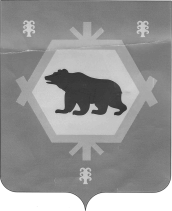 БӨРЙӘН РАЙОНЫ МУНИЦИПАЛЬ РАЙОНЫНЫҢ  ТИМЕР  АУЫЛ СОВЕТЫ  АУЫЛ  БИЛӘМӘҺЕ  СОВЕТЫ СОВЕТ СЕЛЬСКОГО ПОСЕЛЕНИЯ  ТИМИРОВСКИЙ СЕЛЬСОВЕТ МУНИЦИПАЛЬНОГО РАЙОНА БУРЗЯНСКИЙ  РАЙОНРЕСПУБЛИКИ  БАШКОРТОСТАН    КАРАР                                                                         РЕШЕНИЕ« 29 » ғинуар   2018 йыл                   № 27-25-133                            « 29 » января  2018 годаО внесение изменений   в  бюджет СП Тимировский сельсовет        Заслушав  информацию главы сельского поселения Р.К. Арслангужиной изменения  в расходную часть бюджета  за 1 квартал  2018г. Совет сельского поселения    Тимировский сельсовет муниципального района Бурзянский район Республики Башкортостан решил:       1. Внести изменение в  расходную часть  бюджета сельского поселения                Тимировский сельсовет приложение  № 6 к настоящему решению (спр.№ 1).       2. Внести изменении росписи источников финансирования дефицита бюджета   сельского поселения Тимировский сельсовет муниципального района   Бурзянский район приложение № 7 к настоящему решению (справка № 2).Глава сельского поселенияТимировский сельсовет                                                     Р.К.Арслангужина